Viernes de CuentoLos viernes por la tarde desde enero y hasta mayo ha tenido lugar la actividad de cuentacuentos que organiza el AMPA en la que algunos padres, madres, abuelos y otros familiares voluntarios se han acercado a las clases para llenarlas de historias.Ha sido una actividad muy divertida, los niños han estado muy atentos a las narraciones, sin perder ni un detalle, y los familiares han pasado un rato muy agradable poniendo voz a los personajes de los cuentos.Desde aquí queremos dar las gracias a los padres, abuelos, profesores y al colegio por la buena acogida de esta actividad.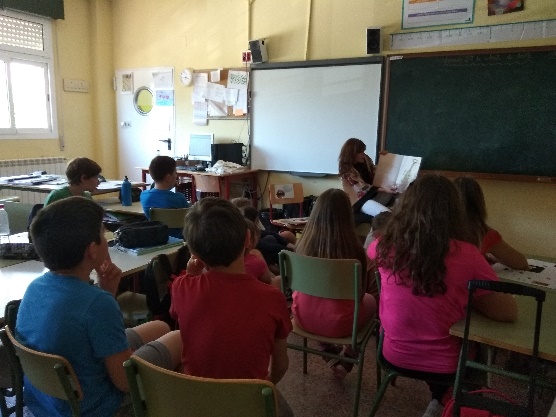 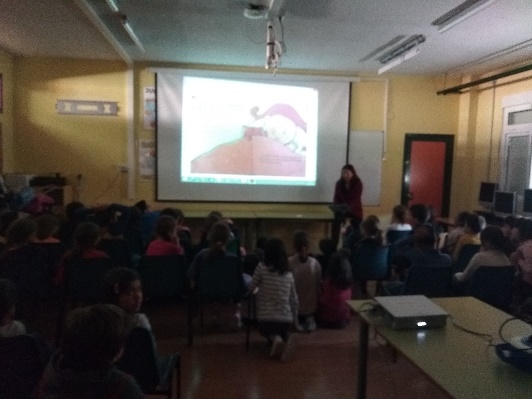 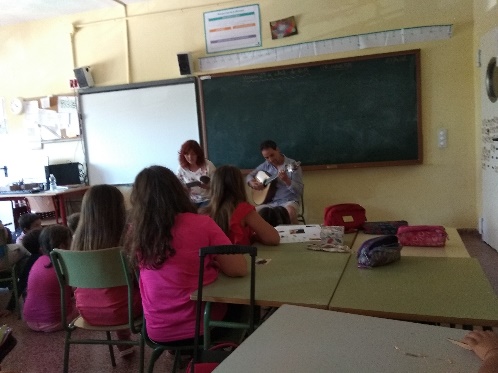 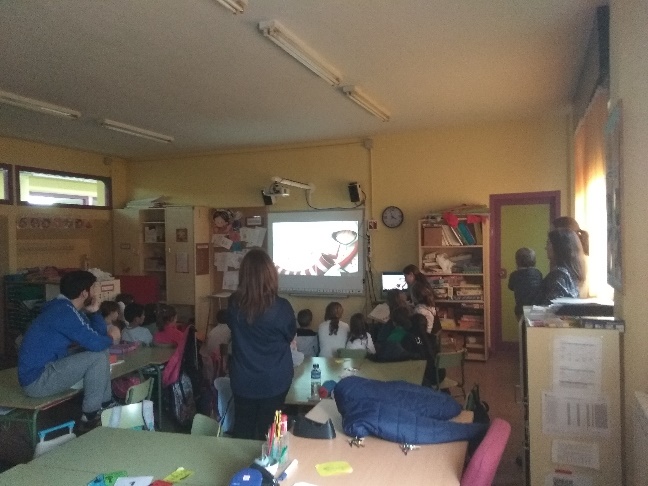 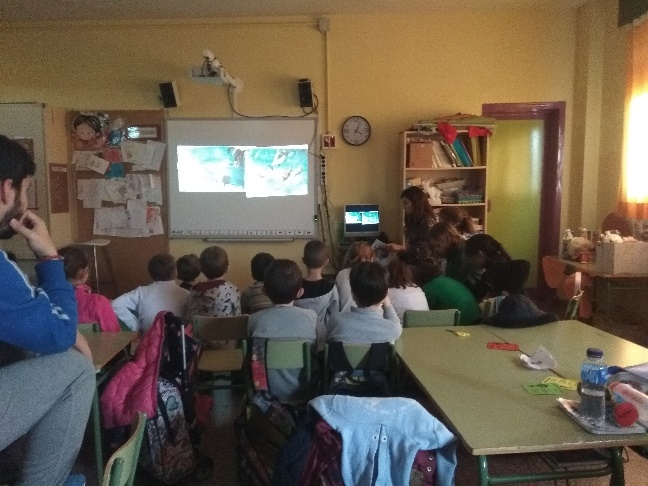 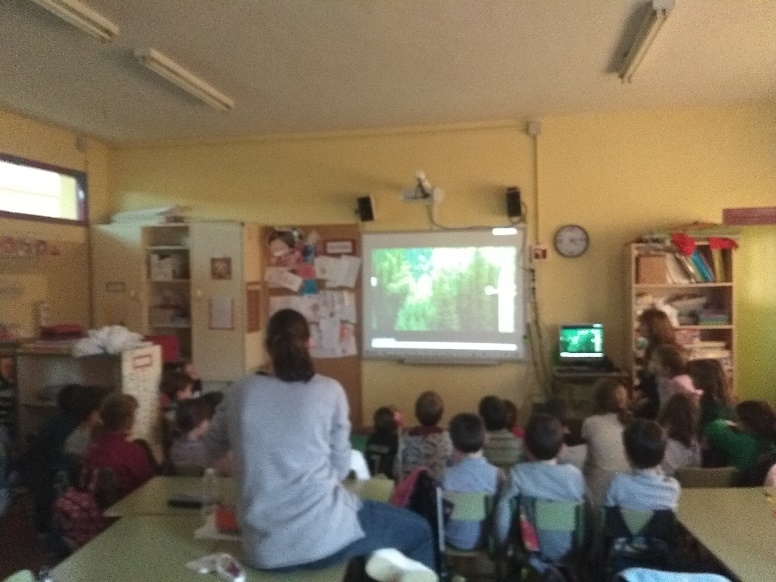 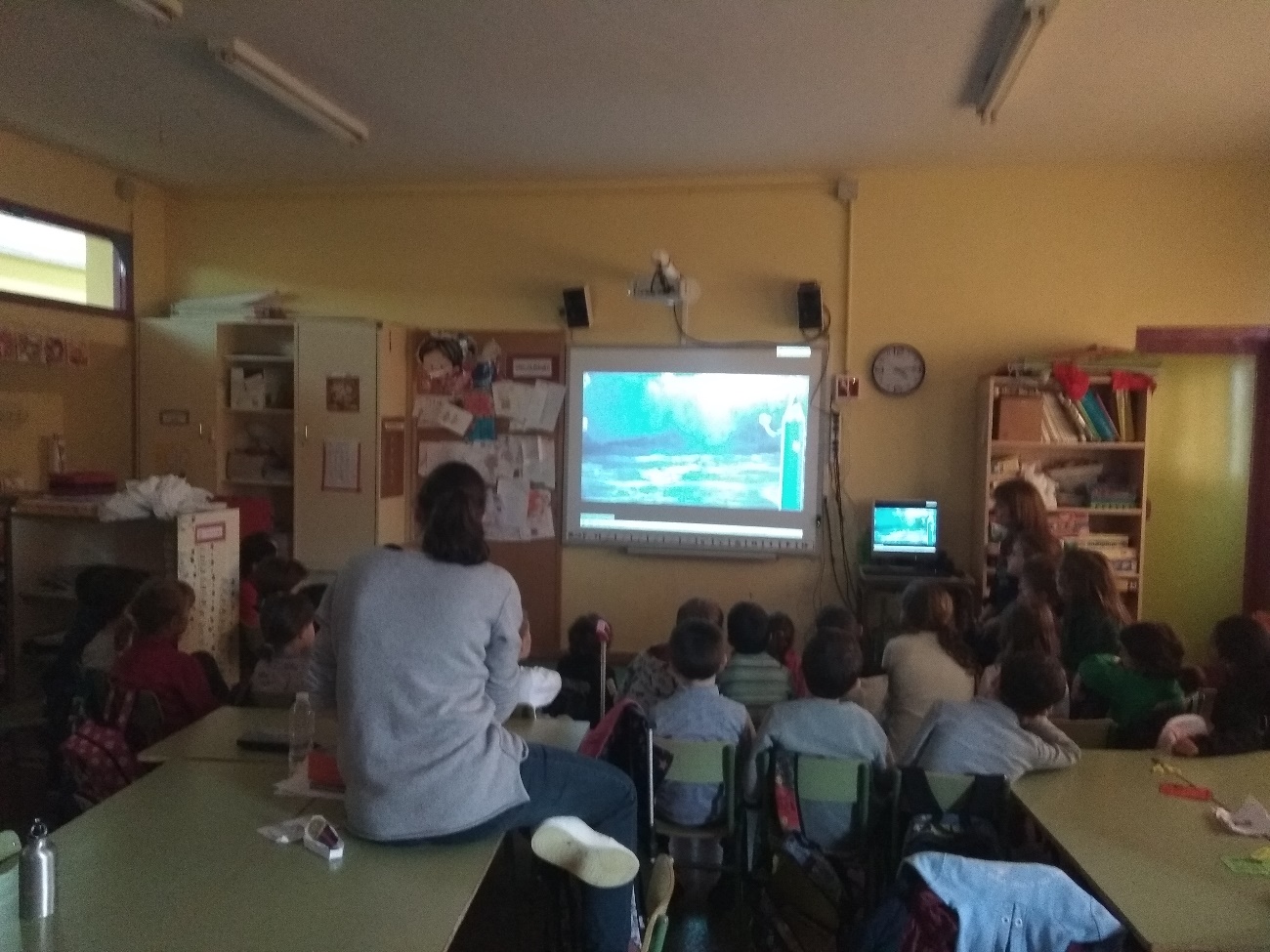 